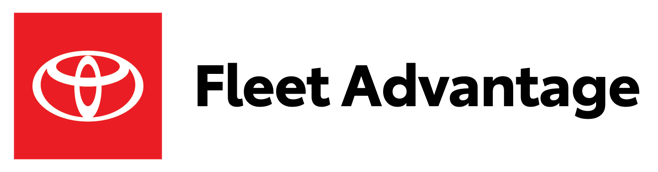 Welcome to Toyota Fleet Advantage!Thank you for picking up your vehicle. We hope the delivery experience met or exceeded your expectations:You were greeted soon after your arrival.Your paperwork was ready.The delivery process was explained and focused on your needs.The delivery checklist specific to your vehicle was used.You were introduced to the Service Department.Your questions were answered.You were encouraged to contact us later with any questions that might come up.We are committed to providing you with an outstanding experience that continues after you drive off the lot. As a Toyota Fleet Advantage (TFA) dealership, we have a Fleet Manager and a TFA Professional on staff to answer your questions and otherwise assist you with your vehicle. The Fleet Management Company that arranged this delivery might also be able to answer questions.We hope you’ll visit us for the same industry-leading products and services that our retail guests enjoy, such as:ToyotaCare: A comprehensive range of services included with new Toyota vehicles to help ensure your driving experience is amazing, such as:Factory-scheduled maintenance for two years or 25,000 miles, 
whichever comes first24-hour Roadside Assistance (call 1-800-444-4195) for two years 
from the date of first useService remindersService and repair beyond ToyotaCare coverageAccessories to customize your vehicle (depending on your employer’s policies)We look forward to being here for you during your driving experience. Please reach out if any questions or concerns arise. We also hope you’ll consider our dealership in the future for a new, used or Toyota Certified Used Vehicle. And please refer your family, friends and neighbors to us!Thank you again,
Your TFA Dealership